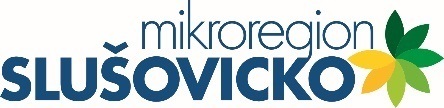 P O Z V Á N K AV souladu s čl. VII bod 6) stanov Dobrovolného svazku obcí – Mikroregionu Slušovickosvolávám zasedání valné hromady svazku, které se bude konatve čtvrtek 15. prosince 2016 v 11 hodinobecní sál BřezováProgram:Schválení programu jednání valné hromadyKontrola usnesení z minulého zasedáníRozpočtové změnyRozpočtové provizorium pro rok 2017Schválení inventarizační komisePříprava projektu Mikroregionu Slušovicko k podání do Programu obnovy a rozvoje venkova v roce 2017Hodnocení JarmarkuInformace z MAS Vizovicko a Slušovicko, dotační tituly pro obceOrganizační a různé Závěr                                                                                                         Daniel Juřík 	                        									předseda svazkuVe Slušovicích dne 8. 12. 2016	